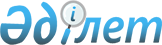 Тарбағатай ауданының Екпін ауылдық округiне қарасты "Ескі ауыл" учаскесіне шектеу iс-шараларын белгiлеу туралы
					
			Күшін жойған
			
			
		
					Шығыс Қазақстан облысы Тарбағатай ауданы әкімдігінің 2018 жылғы 21 қыркүйектегі № 492 қаулысы. Шығыс Қазақстан облысы Әділет департаментінің Тарбағатай аудандық Әділет басқармасында 2018 жылғы 26 қыркүйекте № 5-16-146 болып тіркелді. Күші жойылды - Шығыс Қазақстан облысы Тарбағатай ауданы әкімдігінің 2019 жылғы 22 қарашадағы № 528 қаулысымен
      Ескерту. Күші жойылды - Шығыс Қазақстан облысы Тарбағатай ауданы әкімдігінің 22.11.2019 № 528 қаулысымен (алғашқы ресми жарияланған күнінен кейін күнтізбелік он күн өткен соң қолданысқа енгізіледі).

      РҚАО-ның ескертпесі.

      Құжаттың мәтінінде түпнұсқаның пунктуациясы мен орфографиясы сақталған.
      Қазақстан Республикасының 2001 жылғы 23 қаңтардағы "Қазақстан Республикасындағы жергiлiктi мемлекеттiк басқару және өзiн-өзi басқару туралы" Заңының 31-бабы 1-тармағы 18) тармақшасына, Қазақстан Республикасының 2002 жылғы 10 шiлдедегi "Ветеринария туралы" Заңының 10-бабы 2-тармағының 9) тармақшасына сәйкес және Тарбағатай ауданының бас мемлекеттiк ветеринариялық-санитариялық инспекторының 2018 жылғы 31 шілдедегі № 401 ұсынысы негiзiнде Тарбағатай ауданының әкiмдiгі ҚАУЛЫ ЕТЕДI:
      1. Тарбағатай ауданының Екпін ауылдық округiне қарасты "Ескі ауыл" учаскесінде мүйізді ірі қара малдары арасынан бруцеллез ауруының шығуына байланысты шектеу іс-шаралары белгіленсін.
      2. Осы қаулының орындалуына бақылау жасау аудан әкімінің орынбасары Қ. Мауадиновқа жүктелсін.
      3. Осы қаулы алғашқы ресми жарияланған күнінен кейін күнтізбелік он күн өткен соң қолданысқа енгізіледі.
					© 2012. Қазақстан Республикасы Әділет министрлігінің «Қазақстан Республикасының Заңнама және құқықтық ақпарат институты» ШЖҚ РМК
				
      Аудан әкiмi 

Д. Оразбаев
